      О результатах конкурса по отбору кандидатур на должность главы Асановского сельского поселения Комсомольского района Чувашской РеспубликиВ соответствии с Федеральным законом  от 6 октября 2003 года № 131-ФЗ «Об общих принципах организации местного самоуправления в Российской Федерации», Законом Чувашской Республики от 18 октября 2004 года № 19 «Об организации местного самоуправления в Чувашской Республике», статьей 21 Устава Асановского сельского поселения Комсомольского района Чувашской Республики и Порядком проведения конкурса по отбору кандидатур на должность главы Асановского сельского поселения, утвержденным решением Собрания депутатов Асановского сельского поселения Комсомольского района Чувашской Республики от 25 августа 2015 года № 1/130, Собрание депутатов Асановского сельского поселения Комсомольского района Чувашской Республики  р е ш и л о:Согласиться с решением конкурсной комиссии по проведению конкурса по отбору кандидатур на должность главы Асановского сельского поселения Комсомольского района Чувашской Республики о признании победителями  конкурса Карпова Николая Николаевича и Горбунову Римму Николаевну.Председатель Собрания депутатовАсановского  сельского поселения                                        И.В.Филиппова                                    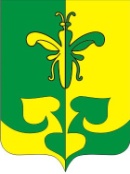 ЧĂВАШ РЕСПУБЛИКИКОМСОМОЛЬСКИ РАЙОНĚЧУВАШСКАЯ РЕСПУБЛИКАКОМСОМОЛЬСКИЙ РАЙОНАСАНКАССИ ЯЛ ПОСЕЛЕНИЙĚНДЕПУТАТСЕН ПУХĂВĚЙЫШĂНУоктябрĕн «19»- меше  2020 ç. № 1/9Асанкасси ялěСОБРАНИЕ ДЕПУТАТОВАСАНОВСКОГОСЕЛЬСКОГО ПОСЕЛЕНИЯРЕШЕНИЕ19 октября 2020 г. № 1/9деревня Асаново